БЕСПЛАТНЫЕ ресурсы для организации ДИСТАНЦИОННОГО ОБУЧЕНИЯ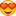 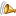 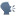 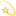 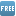 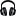 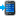 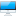 www.skype.com/ru/free-conference-call/ - видеоконференцсвязь с использованием платформы Скайп (функция Скайп Гость) 
Инструкция для учителя для организации урока в режиме видеоконференцсвязи с использованием платформы Скайп 
https://zoom.us/ - онлайн-сервис видеоконференций. Организация бесплатных видеоконференций до 100 человек. Конференция 1 на 1 не ограничена по времени. Групповые конференции до 40 минут 
Инструкция по использованию онлайн-сервиса видеоконференций https://zoom.us/ 
https://uchi.ru - индивидуальные и групповые онлайн-уроки с видео на бесплатном сервисе “Виртуальный класс”. Учителя и ученики могут видеть и слышать друг друга, а также учитель может демонстрировать ученикам документы, презентации, электронные учебники и использовать виртуальный маркер и виртуальную указку. Подробнее 
РЕСУРСЫ ДЛЯ ОРГАНИЗАЦИИ КОНТРОЛЯ ЗНАНИЙ ОБУЧАЮЩИХСЯ http://master-test.net/ - онлайн конструктор тестов на русском языке, который можно использовать в обучении. Бесплатен и без рекламы. Для создания тестов необходима регистрация в качестве преподавателя. Созданный тест может быть опубликован на сайте, можно также пригласить участников пройти тестирование на сервисе, скинув им ссылку 
https://lp.uchi.ru/distant-uchi Сервис «Проверка знаний» на Учи.ру — это удобный инструмент создания нескольких вариантов проверочных заданий (контрольные, самостоятельные работы) из банка заданий по русскому языку и математике. Учителя найдут удобным возможность подбирать задания по критериям соответствия ВПР, ОГЭ и ЕГЭ